Cell Analogy ProjectCell Parts: Organelle To IncludeA) Surrounding the CellCell MembraneCell WallB) Organelle Inside the CellNucleus CytoplasmRibosomesMitochondriaChromosomesLysosomeVacuolesChloroplast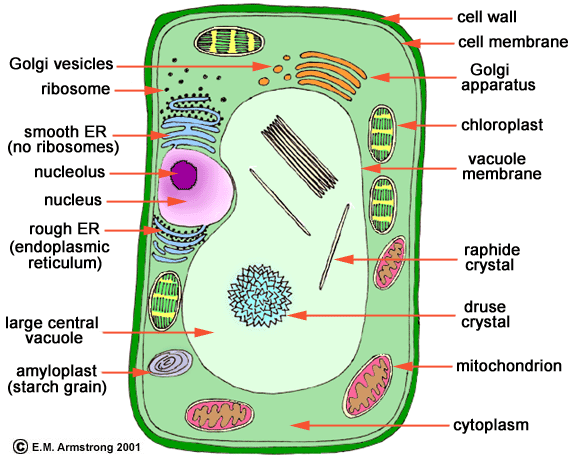 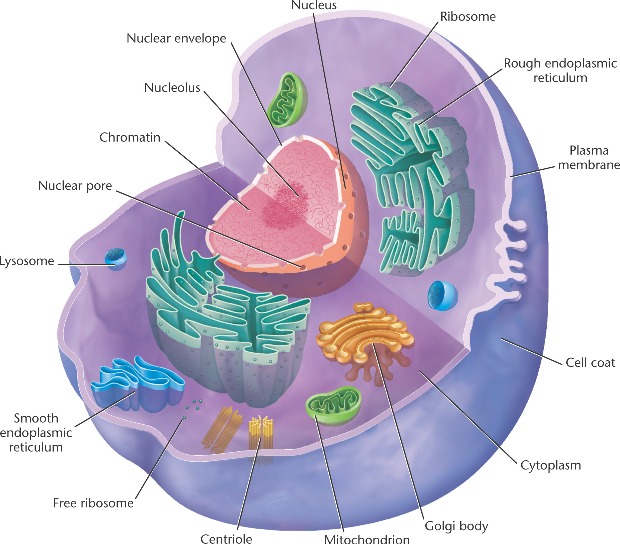 Brainstorm: Brainstorm: 